GULBENES NOVADA DOMES LĒMUMSGulbenēPar aizņēmumu investīciju projektam “Līgo kultūras nama  energoefektivitātes paaugstināšana”Investīciju projekts “Līgo kultūras nama  energoefektivitātes paaugstināšana” atbilst Gulbenes novada pašvaldības attīstības programmas 2018.-2024.gadam investīciju plāna 2022.-2024.gadam Ilgtermiņa prioritātes IP3. Kultūras telpas attīstība un dzīves vides kvalitāte (RVK) projektam Nr.2.Investīciju projekts “Līgo kultūras nama  energoefektivitātes paaugstināšana” atbilst  Ministra kabineta 2016.gada 8.marta noteikumu Nr. 152 Darbības programmas "Izaugsme un nodarbinātība" 4.2.2. specifiskā atbalsta mērķa "Atbilstoši pašvaldības integrētajām attīstības programmām sekmēt energoefektivitātes paaugstināšanu un atjaunoto energoresursu izmantošanu pašvaldību ēkās” prasībām un 13.1.3. specifiskā atbalsta mērķa "Atveseļošanas pasākumi vides un reģionālās attīstības jomā" 13.1.3.1. pasākuma "Energoefektivitātes paaugstināšana pašvaldību infrastruktūrā ekonomiskās situācijas uzlabošanai" īstenošanas noteikumiem.Projekta mērķis - primārās enerģijas patēriņa samazināšana Gulbenes novada pašvaldības Līgo pagasta kultūras namā, sekmējot energoefektivitātes paaugstināšanu ēkā, pašvaldības izdevumu samazināšanos par energoapgādi un veicot ieguldījumus pašvaldības infrastruktūrā atbilstoši pašvaldības attīstības programmā noteiktajām prioritātēm.2022.gada 8.augustā tika noslēgta vienošanās ar Centrālo finanšu un līgumu aģentūru par Eiropas Savienības fonda projekta īstenošanu Nr. 4.2.2.0/21/A/052, apstiprinot projekta kopējos izdevumus 398 471,74 EUR (trīs simti deviņdesmit astoņi tūkstoši četri simti septiņdesmit viens euro 74 centi) ar PVN.2022.gada 12.oktobrī Gulbenes novada pašvaldība noslēdza iepirkuma līgumu Nr. GNP 2022/59/ERAF ar Sabiedrību ar ierobežotu atbildību “PELLA” par Līgo kultūras nama energoefektivitātes paaugstināšanas būvdarbiem par līgumcenu 287 991,78 EUR (divi simti astoņdesmit septiņi tūkstoši deviņi simti deviņdesmit viens euro 78 centi) bez PVN.Investīciju projekta “Līgo kultūras nama  energoefektivitātes paaugstināšana” attiecināmās izmaksas sastāda 398 471,74 EUR (trīs simti deviņdesmit astoņi tūkstoši četri simti septiņdesmit viens euro 74 centi) ar PVN.Investīciju projekta “Līgo kultūras nama  energoefektivitātes paaugstināšana”  Gulbenes novada pašvaldības finansējuma daļa 44 828,07 EUR (četrdesmit četri tūkstoši astoņi simti divdesmit astoņi euro 07 centi) apmērā tiks finansēta ar Valsts kases aizņēmumu.Projektu paredzēts īstenot līdz 2023.gada 31.decembrim. Gulbenes novada pašvaldības tiesības ņemt aizņēmumu nosaka likuma “Par pašvaldību budžetiem” 22.panta pirmā daļa, kas nosaka, ka pašvaldība, pamatojoties uz domes lēmumu, var ņemt īstermiņa un ilgtermiņa aizņēmums un uzņemties ilgtermiņa saistības. Pašvaldības domes lēmumā, ar kuru pašvaldība uzņemas ilgtermiņa saistības, paredzami arī šādu saistību izpildes finansējuma avoti. Ilgtermiņa aizņēmumi šā likuma izpratnē ir aizņēmumi, kuru atmaksas periods pārsniedz viena saimnieciskā gada ietvarus. Ievērojot minēto un ņemot vērā faktu, ka pašvaldībai nepieciešams finansējums investīciju projekta  “Līgo kultūras nama  energoefektivitātes paaugstināšana” īstenošanas ietvaros pašvaldības daļas finansēšanai, pamatojoties uz Likuma par budžeta un finanšu vadību 41.panta piekto daļu, kas nosaka pašvaldībai ir tiesības ņemt aizņēmumus un sniegt galvojumus tikai gadskārtējā valsts budžeta likumā paredzētajos kopējo palielinājuma apjomos, likuma „Par pašvaldību budžetiem” 22.pantu, kas paredz pašvaldības tiesības ņemt aizņēmumus, 22.1 pantu, kas nosaka, ka pašvaldības ņem aizņēmumus, noslēdzot aizņēmuma līgumu ar Valsts kasi, “Pašvaldību likuma” 10.panta pirmās daļas 21.punktu, kurš nosaka, ka dome ir tiesīga izlemt ikvienu pašvaldības kompetences jautājumu un pieņemt lēmumus citos ārējos normatīvajos aktos paredzētajos gadījumos, kā arī ņemot vērā Finanšu komitejas ieteikumu, atklāti balsojot ar __ balsīm "Par" - (), "Pret" –  (), "Atturas" – () , Gulbenes novada dome NOLEMJ:LŪGT Finanšu ministrijas Pašvaldību aizņēmumu un galvojumu kontroles un pārraudzības padomei atļaut Gulbenes novada pašvaldībai ņemt ilgtermiņa aizņēmumu 44 828,07 EUR (četrdesmit četri tūkstoši astoņi simti divdesmit astoņi euro 07 centi)  apmērā.  ŅEMT aizņēmumu no Valsts kases ar tās noteikto gada procentu likmi ar fiksēšanas periodu ik pēc viena gada.ŅEMT aizņēmumu ar atmaksas periodu 10 (desmit) gadi.UZSĀKT aizņēmuma pamatsummas atmaksu ar 2024.gada martu, garantējot tā izpildi ar Gulbenes novada pašvaldības budžetu.UZDOT Gulbenes novada domes Finanšu nodaļas finanšu ekonomistei A. Zagorskai nodrošināt dokumentu sagatavošanu un iesniegšanu Finanšu ministrijas Pašvaldību aizņēmumu un galvojumu kontroles un pārraudzības padomei.PILNVAROT Gulbenes novada domes priekšsēdētāju parakstīt aizdevuma līgumu.Lēmums stājas spēkā ar tā pieņemšanas brīdi.Gulbenes novada domes priekšsēdētājs						A. CaunītisSagatavoja: A. Zagorska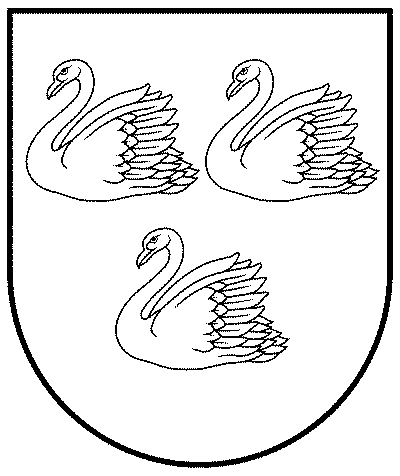 GULBENES NOVADA PAŠVALDĪBAReģ.Nr.90009116327Ābeļu iela 2, Gulbene, Gulbenes nov., LV-4401Tālrunis 64497710, mob.26595362, e-pasts; dome@gulbene.lv, www.gulbene.lv2023.gada 26.janvārī         Nr. GND/2023/____        (protokols Nr.__; ___.p)